The Central Wisconsin Christian School Chapter of the National Honor SocietyStudent Activity Information FormDirections: Please complete all sections. Do not be modest. All information is used by the faculty council to assist with the selection process. Incomplete, messy applications completed with little thought may jeopardize your acceptance. Completion of this form does not guarantee selection. You will need to complete the form digitally and then print it to get the necessary signatures.Administrative InformationName:      		GPA:      Co curricular ActivitiesList all activities in which you have participated during high school. Include clubs, teams, musical groups, etc., and major accomplishments in each.Leadership Positions:List all selected or appointed leadership positions held in school, community, or work activities. Only those positions in which you were directly responsible for directing or motivating others should be included. For example, elected student body, class or club officer; committee chairperson; team captain; newspaper editor; work area manager; or community leader.Community Activities:List community activities in which you have participated and note any major accomplishment in each. These should be any activities outside of school in which you participated for the betterment of your community. For example: church groups, clubs sponsored outside of the school, Boy or Girl Scouts, volunteer groups, or community area endeavors.Work Experience, Recognition, and Awards:List below any job experience, honors, or recognition that you have received which support your bid to be selected for membership in the National Honor Society. Work experience may be paid or volunteer.The essay portion of this application is a key component in determining how and why you are a good candidate for the National Honor Society at Central Wisconsin Christian.  In this essay, please describe ways God has helped you develop your core values through your participation and activities at CWC.  (see Appendix B)I have read the Rules of the Selection and Dismissal of National Honor Society members (Appendix A) that are developed by the national organization. I (we) have reviewed this completed form and acknowledge it as complete and accurate.			_____________________________________			Parents Signature                    	APPENDIX A	RULES FOR THE SELECTION OF 	NATIONAL HONOR SOCIETY MEMBERSSelection shall be based upon scholarship, character, leadership, and service.The NHS is open to juniors and seniors on an equal basis according to qualifying standards and selection procedures.Selection of juniors shall be based upon four semesters of high school work and that of seniors upon six semesters of high school work.A five member Faculty Council appointed by the principal will be responsible for the selection of students based on scholarship of a 3.0 grade point average for consideration and a point total of 140 points in the areas of leadership, service, citizenship and core values.  The students will each be rated on a scale of one(1) to ten(10) with ten representing the highest evaluation.To be eligible, students may not have violated CWC’s extra-curricular code policy within the past year.Students who wish to be considered will be required to complete an application form that lists co-curricular activities, leadership positions, community activities, and work experience or recognition they have received via awards. Transfer students who submit a letter of membership in the NHS are automatically accepted as a member of CWC’s NHS and must meet our standards within one semester to retain membership.NHS members receive a NHS membership certificate.	RULES FOR THE DISMISSAL OF	NATIONAL HONOR SOCIETY MEMBERSDismissal from membership may be immediate upon flagrant violation of school’s policy or of civil laws; dismissal due to failure to maintain the standards of scholarship, leadership, service, and/or citizenship may result in dismissal from the NHS one semester or one half of the remaining high school career (whichever is shorter) after a written warning is given.  A student who receives a warning for dismissal should be allowed to appear to explain the situation.There is no appeal of the Faculty Council's decision unless a procedural error such as a computation was inadvertently committed.  The Faculty Council will then reconvene to consider the matter. If a member is dismissed, written notice of the decision should be sent to both the member and his or her parents.  The member must then surrender the NHS pin and membership card to the chapter adviser.  If the member is unwilling to do this, the matter should be treated a school disciplinary matter.  	APPENDIX B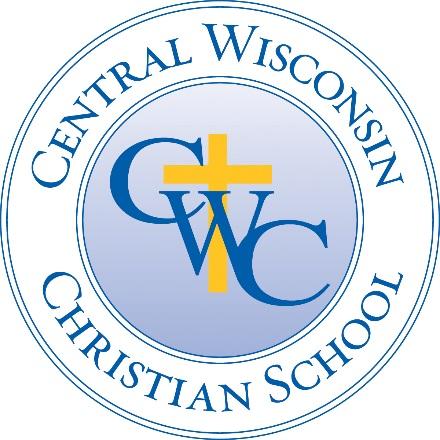 Mission StatementTeaching children to glorify God and serve His worldCore ValuesBecause Christ is Central… 	We Choose Joy			(Psalm 126:3)		By embracing the positive		Through sharing a smile and encouragement		In expressing gratitude	We Care for Others		(John 13: 34-35)		By loving like family		Through serving our community		In putting others first	We Speak the Truth in Love	(Ephesians 4:15)		By holding each other accountable		Through giving and receiving honest feedback		In displaying integrity in all we do	We Strive to Grow		(2 Peter 3:18)		By seeking relentless transformation		Through pursuing educational excellence		In cultivating our passion for ChristActivityYearYearYearYearAccomplishmentsActivity9101112Accomplishments☐☐☐☐☐☐☐☐☐☐☐☐☐☐☐☐☐☐☐☐☐☐☐☐ActivityYearYearYearYearAccomplishmentsActivity9101112Accomplishments☐☐☐☐☐☐☐☐☐☐☐☐☐☐☐☐ActivityYearYearYearYearNo. of hours wk.Major Accomp.Signature of Adult SponsorActivity9101112No. of hours wk.Major Accomp.Signature of Adult Sponsor☐☐☐☐☐☐☐☐☐☐☐☐☐☐☐☐☐☐☐☐☐☐☐☐☐☐☐☐☐☐☐☐☐☐☐☐Job Recognition or AwardYearYearYearYearActivity or AccomplishmentJob Recognition or Award9101112Activity or Accomplishment☐☐☐☐☐☐☐☐☐☐☐☐☐☐☐☐